INDICADOR MENSUAL DE LA ACTIVIDAD INDUSTRIALAbril de 2023En abril de 2023 y con cifras desestacionalizadas, el Indicador Mensual de la Actividad Industrial (IMAI) aumentó 0.4 % a tasa mensual. Indicador Mensual de la Actividad Industrial(Índice base 2013=100)Fuente: INEGIPor componente y con series ajustadas por estacionalidad, en el mes de referencia, la variación mensual de la producción fue la siguiente: Industrias manufactureras creció 2.1 % y Minería, 0.3 por ciento. Tanto Generación, transmisión y distribución de energía eléctrica, suministro de agua y de gas por ductos al consumidor final como Construcción disminuyeron dos por ciento.A tasa anual y con series desestacionalizadas, el IMAI avanzó 1.6 %, en términos reales, en abril pasado. Por sector de actividad económica, Industrias manufactureras incrementó 3.2 %; Minería, 1.9 % y Generación, transmisión y distribución de energía eléctrica, suministro de agua y de gas por ductos al consumidor final, 0.7 por ciento. Construcción cayó 1.7 por ciento. Cuadro 1Indicador Mensual de la Actividad Industrialcifras desestacionalizadasabril de 2023Nota: 	La serie desestacionalizada del Indicador Mensual de la Actividad Industrial (IMAI) se calcula de manera independiente a la de sus componentes.Fuente: INEGINota al usuarioLa tasa de no respuesta en la captación de las encuestas económicas que se consideraron para la integración del IMAI, en abril de 2023, registró porcentajes apropiados de acuerdo con el diseño estadístico de las muestras. Asimismo, la captación de la Estadística de la Industria Minerometalúrgica (EIMM), de los registros administrativos y los datos primarios que divulga el Instituto Nacional de Estadística y Geografía (INEGI) permitió la generación de estadísticas con niveles altos de cobertura y precisión estadística. Para las actividades petroleras, de energía, gas y agua, se incluyeron los registros administrativos provenientes de las empresas y Unidades del Estado que se recibieron oportunamente vía correo electrónico e internet.Para consultas de medios y periodistas, escribir a: comunicacionsocial@inegi.org.mx    o llamar al teléfono (55) 52-78-10-00, exts. 321064, 321134 y 321241Dirección de Atención a Medios/ Dirección General Adjunta de Comunicación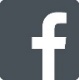 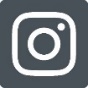 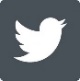 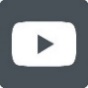 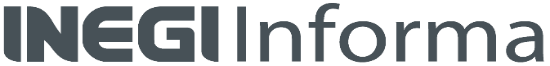 NOTA TÉCNICAPrincipales resultadosCifras desestacionalizadasEn abril de 2023, el Indicador Mensual de la Actividad Industrial (IMAI) —que incorpora los sectores de Minería; Generación, transmisión y distribución de energía eléctrica, suministro de agua y de gas por ductos al consumidor final; Construcción e Industrias manufactureras— aumentó 0.4 % en términos reales, respecto al mes anterior.Gráfica 1Indicador Mensual de la Actividad Industrial(Índice base 2013=100)Fuente: INEGIPor componente y con series ajustadas por estacionalidad, en abril de 2023, la variación mensual de la producción fue la siguiente: Industrias manufactureras creció 2.1 % y Minería, 0.3 por ciento. Tanto Generación, transmisión y distribución de energía eléctrica, suministro de agua y de gas por ductos al consumidor final como Construcción disminuyeron dos por ciento.Gráfica 2Minería (Índice base 2013=100) Fuente: INEGIGráfica 3Generación, transmisión y distribución de energía eléctrica, suministro de agua y de gas por ductos al consumidor final (Índice base 2013=100)Fuente: INEGIGráfica 4Construcción (Índice base 2013=100)Fuente: INEGIGráfica 5Industrias manufactureras (Índice base 2013=100)Fuente: INEGICifras originales Cuadro 2Indicador Mensual de la Actividad Industrial por subsector de actividad(Variación porcentual real anual)p/ Cifras preliminaresFuente: INEGINota al usuarioLa tasa de no respuesta en la captación de las encuestas económicas que se consideraron para la integración del IMAI, en abril de 2023, registró porcentajes apropiados de acuerdo con el diseño estadístico de las muestras. Asimismo, la captación de la Estadística de la Industria Minerometalúrgica (EIMM), de los registros administrativos y los datos primarios que divulga el Instituto Nacional de Estadística y Geografía (INEGI) permitió la generación de estadísticas con niveles altos de cobertura y precisión estadística. Para las actividades petroleras, de energía, gas y agua, se incluyeron los registros administrativos provenientes de las empresas y Unidades del Estado que se recibieron oportunamente vía correo electrónico e internet.Las cifras desestacionalizadas y de tendencia-ciclo pueden estar sujetas a revisiones por el impacto de la emergencia sanitaria de la COVID-19. La estrategia que siguió el INEGI fue revisar cada serie de tiempo y analizar la necesidad de incluir algún tratamiento especial en los modelos de ajuste estacional para los meses de la contingencia, como el de outliers. Lo anterior, con el objetivo de que los grandes cambios en los datos originales no influyeran de manera desproporcionada en los factores estacionales utilizados.Nota metodológicaEl IMAI, que mide la evolución real de la actividad productiva, se elabora con el fin de proporcionar información estadística que permita un conocimiento amplio y oportuno sobre el comportamiento del sector industrial. Los datos mensuales del IMAI están disponibles desde enero de 1993 y se expresan en índices de volumen físico, de tipo Laspeyres, con base fija en el año 2013=100. De esta forma, se publican índices mensuales, índices acumulados y sus respectivas variaciones anuales.La cobertura geográfica del indicador es nacional. Se integra por los siguientes sectores económicos: 21, Minería; 22, Generación, transmisión y distribución de energía eléctrica, suministro de agua y de gas por ductos al consumidor final; 
23, Construcción y 31-33, Industrias manufactureras. Se incorporan también sus subsectores de acuerdo con el «Sistema de Clasificación Industrial de América del Norte 2013» (SCIAN). El indicador tiene una representatividad de 97 % del valor agregado bruto de 2013, año base de los productos del Sistema de Cuentas Nacionales de México (SCNM).Para la elaboración de las cifras originales del indicador, se siguen los conceptos, criterios metodológicos, clasificadores y datos fuente que se emplean en los cálculos anuales y trimestrales del Producto Interno Bruto (PIB). Se incorporan los lineamientos internacionales sobre contabilidad nacional establecidos por Naciones Unidas (NU), la Organización para la Cooperación y Desarrollo Económicos (OCDE), Banco Mundial (BM), el Fondo Monetario Internacional (FMI) y la Comisión Europea. Dichas recomendaciones se difunden en el «Sistema de Cuentas Nacionales 2008» (SCN 2008), en el Manual de Cuentas Nacionales Trimestrales de 2017 (CNT 2017) editado por el FMI, en las Recomendaciones Internacionales para el Índice de Producción Industrial de 2010 a cargo de NU y en el Manual sobre medidas de precios y volumen en cuentas nacionales publicado por la Eurostat.Los datos de corto plazo se alinean con las cifras anuales de las Cuentas de Bienes y Servicios con la técnica Denton a nivel de clase de actividad económica. Esto evita que aquellos resultados que pueden diferir en su grado de cobertura o en la fecha de su disponibilidad, pero nunca en su base conceptual, se interpreten de diferente manera.Se calculan índices de volumen físico para 345 clases de actividad económica del SCIAN 2013. Al interior de las clases se realizan mediciones específicas para la actividad formal, informal, artesanado y bienes para procesamiento. Dichas clases integran los 29 subsectores de actividad económica publicados. La metodología se puede consultar en la siguiente liga:https://www.inegi.org.mx/contenidos/programas/imai/2013/doc/met_imai.pdf Las principales fuentes de información para este indicador son las encuestas en establecimientos y en hogares que elabora el INEGI, los índices nacionales de precios y los registros administrativos, así como las estadísticas económicas y sociales compiladas por el Instituto.La mayoría de las series económicas se ven afectadas por factores estacionales: efectos periódicos que se repiten cada año y cuyas causas son ajenas a la naturaleza económica de las series. Estas pueden ser: las festividades, meses más largos que otros, las vacaciones escolares, el clima y otras fluctuaciones estacionales como la elevada producción de juguetes en los meses previos a la Navidad.La desestacionalización o ajuste estacional de series económicas consiste en remover estas influencias intra-anuales periódicas: su presencia dificulta diagnosticar y describir el comportamiento de una serie económica, pues no permite comparar adecuadamente un determinado mes con el inmediato anterior. Analizar la serie desestacionalizada ayuda a realizar un mejor diagnóstico y pronóstico de su evolución, pues, en el corto plazo, identifica la posible dirección de los movimientos que pudiera tener la variable en cuestión. Las series originales se ajustan estacionalmente mediante el paquete estadístico X-13ARIMA-SEATS. Para conocer la metodología, consúltese la siguiente liga:https://www.inegi.org.mx/app/biblioteca/ficha.html?upc=702825099060Las especificaciones de los modelos utilizados para realizar el ajuste estacional están disponibles en el Banco de Información Económica (BIE). Seleccione «Indicadores económicos de coyuntura, Actividad Industrial» y vaya al icono de información
     correspondiente a las «series desestacionalizadas y de tendencia-ciclo». 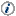 Mediante los indicadores de corto plazo del SCNM, el INEGI genera la información contenida en este documento y la da a conocer con base en el Calendario de Difusión de Información Estadística y Geográfica y de Interés Nacional.Las series del IMAI pueden consultarse en la página del INEGI, en la sección PIB y Cuentas Nacionales de México y en el BIE: https://www.inegi.org.mxConceptoVariación porcentual real respecto al:Variación porcentual real respecto al:Conceptomes previomismo mes 
de 2022Indicador Mensual de la Actividad Industrial0.41.6Minería0.31.9Generación, transmisión y distribución de energía eléctrica, suministro de agua y de gas por ductos al consumidor final-2.00.7Construcción-2.0-1.7Industrias manufactureras2.13.2Sector / SubsectorSector / Subsector2023p/2023p/Sector / SubsectorSector / SubsectorAbrilEne.– Abr.Indicador Mensual de la Actividad Industrial Indicador Mensual de la Actividad Industrial 0.72.021Minería1.91.8211Extracción de petróleo y gas 3.61.8212Minería de minerales metálicos y no metálicos, excepto petróleo y gas-0.2-0.1213Servicios relacionados con la minería -5.74.922Generación, transmisión y distribución de energía eléctrica, suministro de agua y de gas por ductos al consumidor final0.63.3221Generación, transmisión y distribución de energía eléctrica0.64.2222Suministro de agua y suministro de gas por ductos al consumidor final0.60.823Construcción-2.01.0236Edificación -6.5-1.6237Construcción de obras de ingeniería civil25.913.3238Trabajos especializados para la construcción -3.72.431-33Industrias manufactureras1.42.4311Industria alimentaria -1.70.2312Industria de las bebidas y del tabaco -6.4-0.3313Fabricación de insumos textiles y acabado de textiles-13.9-12.4314Fabricación de productos textiles, excepto prendas de vestir9.50.2315Fabricación de prendas de vestir -7.3-2.3316Curtido y acabado de cuero y piel, y fabricación de productos de cuero, piel y materiales sucedáneos2.50.7321Industria de la madera -9.3-8.1322Industria del papel -1.5-1.2323Impresión e industrias conexas -10.1-0.8324Fabricación de productos derivados del petróleo y del carbón 1.12.0325Industria química -0.1-3.7326Industria del plástico y del hule -4.6-2.7327Fabricación de productos a base de minerales no metálicos -2.61.2331Industrias metálicas básicas -1.02.0332Fabricación de productos metálicos 2.80.8333Fabricación de maquinaria y equipo 3.15.1334Fabricación de equipo de computación, comunicación, medición y de otros equipos, componentes y accesorios electrónicos 1.65.9335Fabricación de accesorios, aparatos eléctricos y equipo de generación de energía eléctrica1.04.0336Fabricación de equipo de transporte 13.710.1337Fabricación de muebles, colchones y persianas-10.1-8.6339Otras industrias manufactureras -1.83.1